Сценарий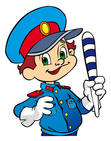 «Самый умный пешеход»Ведущий: Ребята, сегодня мы собрались здесь вспомнить правила дорожного движения. Закон улиц и дорог - строгий. Он не прощает, если пешеход идет по улице, как ему вздумается, не соблюдая правил. Но этот закон в тоже время и очень добрый: он сохраняет людей от страшного несчастья, бережёт их жизнь. Поэтому только отличное знание правил позволяет нам уверенно переходить улицу. Сегодня разделитесь на 4 команды. («Светофор», «Пешеход», «Дорожные знаки», «Зебра»). Прошу капитанов команд представить свои команды.Капитаны делают шаг вперед и называют свою команду.1 ученик.   Делаем, ребята, предостережение:
                    Выучите срочно правила движения!
                    Чтоб не волновались каждый день родители,
                    Чтоб спокойны были за рулем водители.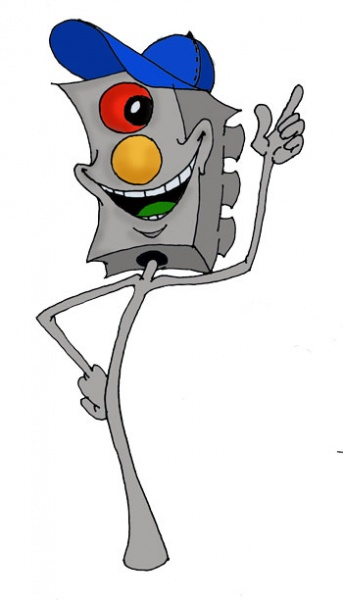 2 ученик . Если не знаете правил движенья-                   К вам Светофорик на помощь придёт.                   Верное выбрать поможет решение,                   Вас через улицу переведёт.3 ученик.   Хоть у вас терпенья нет,
                    Подождите: красный свет!                    Красный свет нам говорит:
                    Стой! Опасно! Путь закрыт! 4 ученик. Желтый свет – предупреждение:
                   Жди сигнала для движения.                   Жёлтый свет на пути –
                   Приготовьтесь идти! 	5 ученик.  Зеленый свет открыл дорогу:
                   Переходить ребята могут!                    Свет зелёный впереди –
                   Вот теперь переходи!6 ученик.  В школе вы – ученики,
                   А в театре – зрители,
                   А в музее, в зоопарке – 
                   Все мы посетители.
                   А коль на улицу ты вышел,
                   Знай, приятель, наперед:
                   Всех названий стал ты выше,
                   Стал ты сразу  ПЕШЕХОД.7 ученик.  Там, где шумный перекресток, 
                   Где машин не сосчитать, 
                   Перейти не так уж просто, 
                   Если правила не знать.Делаем ребятам 
  Предостережение: 
  Выучите срочно 
  ПРАВИЛА ДВИЖЕНИЯ, 
  Чтоб не волновались 
   Каждый день родители, 
   Чтоб спокойно мчались 
   Улицей водители!Ведущий: Сегодня вы покажете, как знаете правила дорожного движения.
 Ваши команды должны будут пройти по улицам нашего волшебного города «Правил дорожного движения» и выполнить все задания. Улиц у нас четыре «Вспомни правило», «Дорожный знак», «Зеленый огонек», «Перекрёсток загадок». Командиры команд получите путевые листы. Я вам все желаю успеха на улицах нашего города, и после того, как вы их пройдете, жду вас здесь на общем сборе.Пост №1. Улица «Перекрёсток загадок».Необходимо отгадать загадки, за каждый правильный ответ команда получает 1 балл (максимум 5 баллов). Сумма очков записывается в путевой лист.1. Этот конь не ест овса,Вместо ног – два колеса.Сядь верхом и мчись на нём.Только лучше правь рулём.   (Велосипед)2.Что за чудо этот дом!Пассажиров много в нём.Обувь носит из резиныИ питается бензином.            (Автобус)3.Чтоб тебе помочь, дружок, 
Путь пройти опасный, 
День и ночь горят огни - 
Зеленый, желтый, красный   (Светофор) 4.Тихо ехать нас обяжет,
Поворот вблизи покажет
И напомнит, что и как,
Вам в пути…                        (Дорожный знак).5.Что за “зебра” на дороге?
Все стоят, разинув рот.
Ждут, когда мигнет зеленый,
Значит это…….                       (Переход).Пост №2. Улица «Дорожный знак».По описанию необходимо узнать дорожный знак. На правильный ответ выкладывается изображение дорожного знака, после того как все загадки отгаданы листы со знаками переворачиваются. Дети читают предложение: «Соблюдайте правило дорожного движения!». За каждый правильный ответ 1 балл, максимально 4 балла.По полоскам черно-белым
Пешеход шагает смело…
Кто из вас, ребята, знает,
Знак о чём предупреждает?
Дай машине тихий ход:          (пешеходный переход).В белом треугольнике
С окаемкой красной
Человечкам-школьникам
Очень безопасно.
Этот знак дорожный
Знают все на свете:
Будьте осторожны, на дороге - (дети)Если ты собрался с папой
В зоопарк или в кино,
Подружиться с этим знаком
Вам придется всё равно.
Без него не попадете, ни в автобус,
Ни в трамвай.
Значит, вы пешком пойдете…
Знак дорожный угадай.              (Остановка)Шел из школы я домой.Вижу – знак над головой.Круг, внутри велосипед,Ничего другого нет.      ( «Велосипедная дорожка»)Пост № 3 Улица «Вспомни правило».Проводится словесная игра  «Это я, это я....!»Учащиеся, прослушав высказывание учителя и согласившись с его содержанием, дружно отвечают: «Это я, это я, это все мои друзья!», а если не согласны так, как говорится в загадке, то молчат. За каждый правильный ответ 1 балл, максимально 8 баллов.                                     А теперь я вас проверю                                     И игру для вас затею                                     Вот задам сей час вопросы-                                     Отвечать на них не просто.1.Кто ГИБДД помогает, за порядком наблюдает?
2.Знает кто, что красный свет – это значит хода нет? 
3.Кто вблизи проезжей части весело гоняет мячик?4.Кто из вас в вагоне тесном уступил старушке место? 
5.Кто из вас идет вперед только там, где переход? 
6.Кто бежит вперед так скоро, что не видит светофора? 
7.Кто в свои двенадцать лет оседлал велосипед и не растерялся – по шоссе помчался?8.Знает кто, что красный свет означает: хода нет?---Пост № 4 Улица «Зеленый огонек».Проводится игра-эстафета «Зеленый огонек». Класс – команда делится на 2 группы. Группы строятся в две колонны. Первому в колоне выдается модель руля. Участник должен  пройти трассу, имитируя движения водителя. Трасса отмечена кеглями и указаны стрелки для направления движения, по ходу трассы стоят дорожные знаки «Проезда нет», «Пешеходный переход». Дежурный учитель на посту отмечает время прохождения трассы и правильность. Максимально 5 баллов, за нарушения движения снимается от 1 до 3 баллов.Общий сбор.Ведущий. Вот  вы и прошли по улицам нашего города, выполнили все испытания и повторили правила дорожного движения. Командиры классов сдайте путевые листы. Пока жюри подводит итоги, заслушайте памятку.Памятка для учащихся по правилам дорожного движения!             Ребята, будьте дисциплинированы на улице!	 Ходите только по тротуару! Переходите улицу в местах, где имеются линии или указатели      перехода,   а где их нет — на перекрестках по линии тротуаров. Переходя улицу, посмотрите налево, а дойдя до середины — направо! На улицах и дорогах, где движение регулируется, переходите      проезжую часть только при зеленом сигнале светофора или       разрешающем жесте регулировщика.	 Не перебегайте дорогу перед близко идущим транспортом! Не устраивайте игры и не катайтесь на коньках, лыжах и санках       на проезжей части улицы!7.    Езда на велосипедах по улицам и дорогам разрешается детям не                         моложе 14 лет.8.   Соблюдайте правила пользования  городским транспортом.Соблюдайте правила дорожного движения сами и помогайте в этом своим родным и близким!Путевой лист команды ____________________Путевой лист команды ____________________Название постаБаллыУлица «Вспомни правило»Улица «Зеленый огонек»Улица « Дорожный знак»Улица «Перекрёсток загадок»Название постаБаллыУлица «Перекрёсток загадок»Улица « Дорожный знак»Улица «Зеленый огонек»Улица  «Вспомни правило»